АНКЕТА КАНДИДАТА для участия в рабочей программе для медиков____________________________Справочно: - все строки анкеты должны быть заполнены;- шрифт TimesNewRoman, кегль 12;сокращения в названии ВУЗа или организации не допускаются;- фото в анкету вносится обязательно;- отправлять в формате WordФИОполностью + фотоШушпанова София Юрьевна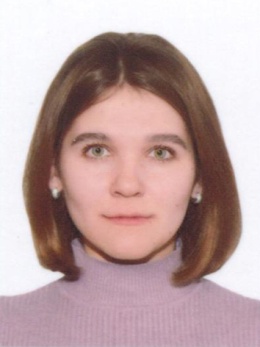 Дата рождения24 февраля 1995 г.Образование, в т.ч. научное звание название учебного заведения, специальность, год окончанияВысшее, Федеральное государственное бюджетное образовательное учреждение высшего образования « Ростовский государственный медицинский университет» Министерства здравоохранения Российской Федерации, 2018 гВрач общей практики (семейной медицины)Высшее, Федеральное государственное бюджетное образовательное учреждение высшего образования « Ростовский государственный медицинский университет» Министерства здравоохранения Российской Федерации, 2018 гВрач общей практики (семейной медицины)Место работы и занимаемая должностьполностью, без сокращений,  в т.ч. стаж проф. деятельности ГОСУДАРСТВЕННОЕ УЧРЕЖДЕНИЕ «АЛЧЕВСКАЯ ЦЕНЬРАЛЬНАЯ ГОРОДСКАЯ МНОГОПРОФИЛЬНАЯ БОЛЬНИЦА» ЛУГАНСКОЙ НАРОДНОЙ РЕСПУБЛИКИВрач общей практики семейной медицины ( 6 месяцев)ГОСУДАРСТВЕННОЕ УЧРЕЖДЕНИЕ «АЛЧЕВСКАЯ ЦЕНЬРАЛЬНАЯ ГОРОДСКАЯ МНОГОПРОФИЛЬНАЯ БОЛЬНИЦА» ЛУГАНСКОЙ НАРОДНОЙ РЕСПУБЛИКИВрач общей практики семейной медицины ( 6 месяцев)Направление/ специализация ТерапияТерапияСотрудником какого профильного учебного заведения Вы являетесь?укажите название кафедры, свой статус, название учебного заведения__Членом какого профессионального объединения Вы являетесь? название и ваш  статус  (ассоциация, союз и т.д.)__Имеете ли Вы статус на республиканском уровне? к примеру, главный оториноларинголог и т.д.__Контактная информация:- номер телефона (+ если есть, то укажите российский номер),- e-mail- адрес проживания- паспортные данные (серия, номер, кем и когда выдан)Mt:+380999745294, +380721851101e-mail: sofiy95sh@mail.ruЛНР (Украина ),94201 Луганская область ,г. Алчевск, ул.Горького 38, кв.63Паспорт: ЕН 817957, выдан Алчевским ГО УМВД Украины  в Луганской области,24 мая 2011 годаMt:+380999745294, +380721851101e-mail: sofiy95sh@mail.ruЛНР (Украина ),94201 Луганская область ,г. Алчевск, ул.Горького 38, кв.63Паспорт: ЕН 817957, выдан Алчевским ГО УМВД Украины  в Луганской области,24 мая 2011 годаУкажите, кем Вы рекомендованы для участия в программеполное название организации, ФИО, должность, конт. телефонГлавным терапевтом МЗ ЛНРД.м.н., проф. Победённой Галиной Павловнойmt: +380503675871Главным терапевтом МЗ ЛНРД.м.н., проф. Победённой Галиной Павловнойmt: +380503675871О себекакую информацию Вы хотели бы сообщить о себе дополнительно__